January 2021 District Councillor report for Chevington Parish Council Coronavirus (COVID-19)West Suffolk Council has been and continues to lead and play its part in tackling COVID-19, keeping our communities safe, supporting out businesses and delivering services during this challenging time. On this page you will find information about what the council is doing and how you can play your part, as well as guidance and support for our communities and businesses.Latest updatesNational lockdown: stay at home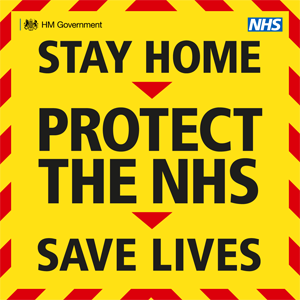 (updated 4 January 2021)You must stay at home. This is the single most important action we can all take to protect the NHS and save lives.You must not leave, or be outside of your home except where necessary. You may leave the home to:shop for basic necessities, for you or a vulnerable persongo to work, or provide voluntary or charitable services, if you cannot reasonably do so from homeexercise with your household (or support bubble) or one other person, this should be limited to once per day, and you should not travel outside your local area.meet your support bubble or childcare bubble where necessary, but only if you are legally permitted to form oneseek medical assistance or avoid injury, illness or risk of harm (including domestic abuse)attend education or childcare - for those eligibleStay 2 metres apart from anyone not in your household or bubble.Suffolk, like the rest of the country, is in a national lockdown due to rising infection rates of COVID-19. This means much more tighter restrictions on what you can do to stop the spread of COVID-19. This includes most pupils being schooled at home. Everyone must play their role in tackling COVID-19 and taking action to stop the spread.GOV.UK - National lockdown: stay at homeGovernment guidanceThe lockdown guidance means many businesses have to close and others operate in other ways. The guidance can be found on the Government website and we ask residents to support their local businesses at this difficult time. They must also play their part in social distancing and sticking to COVID safe measures when using businesses.GOV.UK - Work and financial supportGOV.UK - Working safely during coronavirus (COVID-19)As part of its measures to reduce the spread of COVID-19, the Government has announced grant funding to be paid out by councils to businesses that have, as a result, have been required by Government to close. Please visit our COVID-19 - Business grants webpage for more details.GOV.UK - National lockdown: stay at homeThe Government has brought in a payment for those on benefits or low incomes who have been asked by the national Test and Trace service to self-isolate. Find out more on how to claim for the Test and Trace support payments if asked to do so, you must self isolate.Whether you meet the criteria or not set by Government, there is help available for those facing financial difficulty or needing support. The Suffolk Support and Advice Service helps people across the county access information or support relating to debt, benefits, housing or employment. You can contact the service on 0800 068 3131 between 9am to 5pm Monday to Friday or visit Suffolk Support and Advice Service.Home But Not AloneFind support during the coronavirus (COVID-19) pandemic, including our emergency phoneline if you need urgent help such as getting food and medicine. Find out more: Suffolk County Council - Home But Not AloneGovernment and medical guidanceCOVID-19 case numbers are rising rapidly across the whole of the UK and in other countries. You must act now to control the spread of the virus. The single most important action you can take, in fighting coronavirus, is to stay at home, to protect the NHS and save lives.Remember, Hands. Face. Space:hands - wash your hands regularly and for 20 secondsface - wear a face covering in indoor settings where social distancing may be difficult, and where you will come into contact with people you do not normally meetspace - stay two metres apart from people you do not live with where possible, or one metre with extra precautions in place (such as wearing face coverings)The NHS has advice on what you must do if you are showing symptoms or if you have been in contact with someone who has tested positive. Please download the NHS Test and Trace app. It is vital to stick to social distancing and COVID safety rules as one in three people don't show symptoms.For more information visit:NHS - Coronavirus (COVID-19) - Get the lates NHS information and advice abour coronavirus (COVID-19)NHS - Social distancing and changes to everyday lifeNHS - Self-isolation and treating coronavirus symptomsFraud adviceIn an initiative between government and the independent charity Crimestoppers, the public can now call a new COVID Fraud Hotline (0800 587 5030) anonymously and free of charge to report suspected fraudulent activity. The COVID Fraud Hotline is open 24/7, 365 days a year on 0800 587 5030 or fill in the simple and secure anonymous form at www.Covidfraudhotline.orgRead more on the Government scheme: New hotline launched to report COVID fraudstersHelping the communityKickStart -providing six-month employment placements for 16-24s on Universal Credit to assist them in gaining the skills and experience they need to succeed in the futureCOVID-19 Community supportCOVID-19 Landlords and tenants adviceNew National Lottery community funding availableThe Suffolk Support and Advice helpline is open between 9am to 5pm Monday to Friday. Phone: 0800 068 3131 or visit Suffolk Support and Advice ServiceHelping businessesCOVID-19 support for businessCreating safer places - West Suffolk continues to work with partners to help make places as safe as possible and to support businesses. But this requires the public and businesses to follow guidelines. Brandon, Bury St Edmunds, Haverhill, Mildenhall and Newmarket - changes to highways and footpaths information, and business information pack to help businesses.Changes to servicesWest Stow Anglo-Saxon Village, museum, visitor centre and shop are closed.Moyes's Hall Museum is closed.Leisure centres are closed.The Apex cafe, Tourist Information Centre and box office are closed.Abbey Gardens, Brandon Country Park, East Town Park, Nowton Park and West Stow Country Park are open daily for exercise, the toilet facilities at each of these sites are open. The café facilities at Nowton Park and West Stow Country Park are open for take-away refreshments, Brandon Country Park tea room is closed.The 200 play areas maintained by West Suffolk Council are all open.Abbey Gardens tennis courts are closed.Outdoor gyms at East Town Park and Moreton Hall are closed.Skateparks are closed.Shopmobility in Bury, Newmarket and Haverhill is closed.West Suffolk Markets are open to sell essential goods only.COVID-19 - waste disposal adviceTips for reducing wasteResidential permit holders in Bury St Edmunds and Haverhill allowed to park in nearby West Suffolk Council car parks at no extra charge during national lockdown restrictions, plus arrangements for residents in NewmarketFor more information visit: COVID-19 Changes to servicesStaying physically and mentally healthyStaying safeWhat you should do: Keep a social distance of two metres from anyone not in your household bubble; wash your hands frequently for 20 seconds and clean equipment before use. Wear a face covering and stay local. You must avoid non-essential travel.The Suffolk Safeguarding Partnership have created a video is to raise awareness of safeguarding for children and adults at risk and tell members of the public what to do if they see something that doesn’t seem quite right. During this challenging time, it will be even harder for children and adults who are already vulnerable to tell us what is happening to them. We are all responsible for safeguarding and now more than ever it is important that we are alert to the signs of abuse and neglect. Please share this amongst your networks.Protecting your wellbeing by staying activePeople are encouraged to exercise to protect our physical and mental health. You can continue to do unlimited exercise alone, or in a public outdoor place with your household, support bubble, or with one other person if you maintain social distancing. You should follow the guidance on meeting others safely. This remains part of the nation’s battle against COVID-19 and the same free opportunities continue in West Suffolk for you to keep up your routines or add to new ones.Find out the latest updates:Parks and open spacesKeep Moving SuffolkPlay areasSkateparks are closedCOVID-19 Information and wellbeing support guide - LifeLink has compiled this guide of great resources and virtual support.Latest newsRead our recent press releases in Latest newsLast updated:08 January 2021 9:12 AMCreating safer places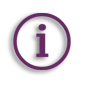 COVID-19 Landlords and tenants advice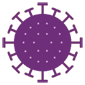 Skills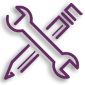 COVID-19 Changes to servicesTest and Trace Support Payment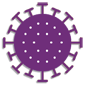 COVID-19 support for communitiesMore in Coronavirus (COVID-19)COVID-19 support for business - grantsCOVID-19 Market deliveriesCOVID-19 Waste disposal adviceCOVID-19 Licensing updateCOVID-19: Advice for equine and horse racing industryCOVID-19 Information, health and wellbeing support guideCOVID-19 Apex updatesCOVID-19 vaccine scam07 Jan 2021                                                                     Never give out your personal details.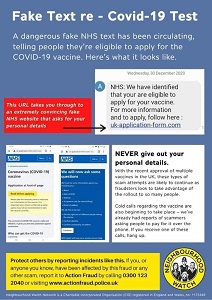 With the recent approval of multiple vaccines in the UK, these types of scam events are likely to continue as fraudsters look to take advantage of the rollout to so many people. Cold calls regarding the vaccine are also beginning to take place – there have already been reports of scammers asking people to pay for it over the phone. If you receive one of these calls, hang up.The COVID-19 vaccination is only available through the NHS to eligible groups and it is a free vaccination.If you, or anyone you know, have been affected by this fraud or any other scam, report it to Action Fraud on 0300 123 2040, or at www.actionfraud.police.ukYou can find out more about the rollout of the vaccine at:NHS UK – Coronavirus (COVID-19) vaccineGov UK – Why you have to wait for your COVID-19 vaccinePublic Health England and NHS publication – COVID-19 vaccination: Why do I have to waitPlease share this message with your family and friends.West Suffolk Hospital has been granted planning permission for a new decant ward while urgent repair works take place A new 32-bed ward is to be built at West Suffolk Hospital to maintain services while urgent repair work takes place.West Suffolk Council granted planning permission shortly before Christmas for the hospital to create a single-storey extension to the existing facility which will form a 'decant ward' - bed space for patients and staff to move into to allow healthcare to continue uninterrupted while maintenance work takes place at other wards.The hospital said it will have 32 beds and hopes it will be ready by summer 2021.A spokesman from West Suffolk NHS Foundation Trust said: "Our long term plan is to build a new healthcare campus for Bury St Edmunds but while that work takes place we need to maintain the existing West Suffolk Hospital building, which is now more than 45-years-old."This new decant ward will help us minimise disruption to patients while we carry out maintenance work in the current building."The new ward is designed as a modular structure which means it has the potential to both be put in place quickly - hopefully by the summer - and also to be moved and re-used in the future."West Suffolk Hospital is to move to a new site being created at Hardwick Manor from 2025 - Credit: West Suffolk Hospital While the hospital is due to move to a new facility being constructed at the nearby Hardwick Manor, that  scheme is not likely to be completed until after 2025, meaning some essential maintenance work is needed to maintain the existing hospital.Mike ChesterDistrict Councillor Chedburgh and Chevington Ward